Inspirationskursus med emnerne Skoletjeneste og Folkekirkens liv og vækst Fredag den 25. og lørdag den 26. januar 2019Praktiske oplysninger:Kurset afholdes på Pharmakon, Milnersvej 42, Hillerød, telefon 48 20 60 00.Pharmakon er et stort velindrettet og velfungerende kursussted, med toilet, bad, telefon, fjernsyn og dejlige senge på alle værelser. Der er også handicapvenlige værelser.Deltagelse i kurset er åbent for alle.Pris inklusive alle måltider, drikkevarer til maden, kaffe m.m.Kurset kan betales af KirkekassenTilmelding til inspirationskurset sendes samlet pr. menighedsråd, så det er fremmesenest 11. januar 2019 til Mail: Distriktsforening-sydoest@outlook.comBetaling overføres samtidig til distriktsforeningens konto, reg. nr. 1551 Konto nr. 3327031813 i Danske Bank. Tilmeldingen er først gyldig, når pengene er indgået på kontoen.De tilmeldtes navne skal anføres under meddelelser til modtageren.Eventuel afmelding SKAL ske senest 18. januar 2019 kl.16.00 til Hans-Henrik Nielsen på telefon 21 27 0258. Ved senere afmelding hæfter menighedsrådet for betalingMed venlig hilsenLandsforeningen af MenighedsrådHelsingør Stift SydøstTommy Carlsen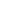 Pr. person i enkeltværelseKr. 2.000,-Pr. person i dobbeltværelseKr. 1.700,-Kursus uden overnatningKr. 1.300,-